Unit 3 Lesson 10 Cumulative Practice ProblemsFind the unknown side length of the rectangle if its area is 11 m2. Show your reasoning.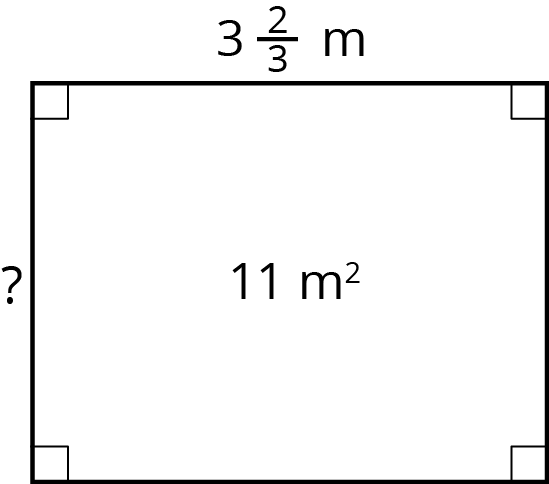 Check your answer by multiplying it by the given side length (). Is the resulting product 11? If not, revise your previous work.A worker is tiling the floor of a rectangular room that is 12 feet by 15 feet. The tiles are square with side lengths  feet. How many tiles are needed to cover the entire floor? Show your reasoning.The area of a rectangle is  in2 and its shorter side is  in. Draw a diagram that shows this information. What is the length of the longer side?The triangle has an area of  cm2 and a base of  cm.What is the length of ? Explain your reasoning.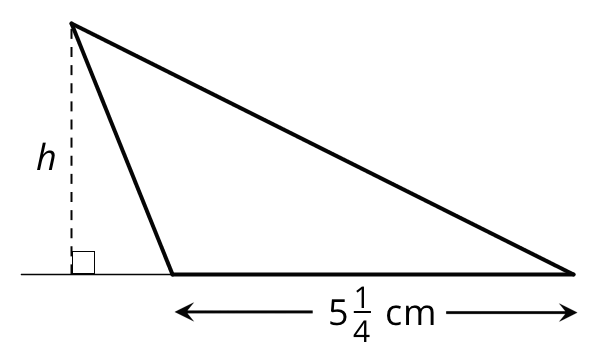 Find the value of . Show your reasoning.(From Unit 3, Lesson 7.)A builder is building a fence with -inch-wide wooden boards, arranged side-by-side with no gaps or overlaps. How many boards are needed to build a fence that is 150 inches long? Show your reasoning.(From Unit 3, Lesson 9.)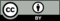 © CC BY Open Up Resources. Adaptations CC BY IM.